บันทึกข้อความ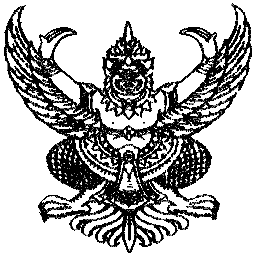 ส่วนราชการ  งานวิจัยฯ ฝ่ายวิจัยและบริการวิชาการ โทร.1304						 ที่  สธ 1103.15.04.1/                          	วันที่    8    กรกฎาคม  2564			 เรื่อง  ขออนุมัติเบิกเงินสนับสนุนโครงการวิจัย/บทความวิชาการ/ตำรา หมวดค่าตอบแทน			 
เรียน  ผู้อำนวยการ วิทยาลัยพยาบาลบรมราชชนนี พุทธชินราช ผ่านรองผู้อำนวยการฝ่ายวิจัยและบริการวิชาการ	ตามที่ นางสาวชนกานต์  แสงคำกุล ตำแหน่ง พยาบาลวิชาชีพชำนาญการ ได้รับอนุมัติโครงการวิจัย/บทความวิชาการ/ตำรา เรื่อง ผลของใช้เทคนิคการสะท้อนคิดในการฝึกปฏิบัติการเยี่ยมบ้านต่อการคิดอย่างมีวิจารณญาณและทักษะทางปัญญาของนักศึกษาพยาบาล ระยะเวลาดำเนินการระหว่าง วันที่ 1 พฤษภาคม 2561 ถึง 30 เมษายน 2562 ขอขยายเวลาถึงวันที่ 30 มิถุนายน 2562 และได้รับอนุมัติงบประมาณสนับสนุนโครงการวิจัย/บทความวิชาการ/ตำรา จำนวน 50,000 บาท (ห้าหมื่นบาทถ้วน) โดยการดำเนินการวิจัยดังกล่าวได้ดำเนินการเสร็จสิ้นแล้ว 	ข้าพเจ้ามีความประสงค์ขอเบิกเงินสนับสนุนการวิจัย/บทความวิชาการ/ตำรา ในหมวดค่าตอบแทน งวดที่ 2 (งวดที่ 1 เบิกมาแล้ว 2,000)  ดังรายการต่อไปนี้ 	1. ค่าตอบแทนผู้ให้ข้อมูล (40 บาท X 133 คน X 2 ครั้ง) 		เป็นเงิน	10,640  บาท	2. ค่าประมวลผลและวิเคราะห์ข้อมูล				เป็นเงิน 10,000  บาท	3. ค่าผู้ลงรหัสข้อมูล ชุดละ 50 บาท X 296 ชุด			เป็นเงิน 14,800  บาท	4. ค่าผู้บันทึกข้อมูลพร้อมแก้ไข 25 บาท X 375 หน้า		เป็นเงิน   9,375  บาท 									      รวมเป็นเงิน 44,815 บาท                                                                                            (สี่หมื่นสี่พันแปดร้อยสิบห้าบาทถ้วน) รายละเอียดตามใบสำคัญรับเงินที่แนบมาพร้อมนี้             		จึงเรียนมาเพื่อโปรดพิจารณาอนุมัติ
                                                                     				(นางสาวชนกานต์   แสงคำกุล)                                                                   พยาบาลวิชาชีพชำนาญการเรียน รองผู้อำนวยการฝ่ายวิจัยและบริการวิชาการ......................................................................................................................................................................		  (นางดวงใจ  พรหมพยัคฆ์)	                หัวหน้างานวิจัยฯ       วันที่..............เดือน.......................พ.ศ...........เรียน  ผู้อำนวยการวิทยาลัยพยาบาลบรมราชชนนี  พุทธชินราช.........................................................................................................................................................................................................................................................                   (นางสาวอัศนี  วันชัย)         รองผู้อำนวยการฝ่ายวิจัยและบริการวิชาการ      วันที่...........เดือน..........................พ.ศ..............	